Załącznik nr 1Znak sprawy: PKOSZ.3.2019/RPOWŚ	WÓJT GMINY 	MIEDZIANA GÓRA……………………………………….…………………..(Nazwa, adres, NIP Wykonawcy, tel.)FORMULARZ OFERTOWYw odpowiedzi na zapytanie ofertowe nr PKOSZ.3.2019/RPOWŚ z dnia 28.06.2019r. dotyczące zakupu i dostawa szafek szkolnych w ramach projektu „Rozwój infrastruktury szkół podstawowych w Gminie Miedziana Góra”1. Oferuję/jemy realizację całości przedmiotu zamówienia zgodnie z wymaganiami określonymi 
w zapytaniu ofertowym za cenę ryczałtową brutto w wysokości:(stanowi kryterium oceny): ……………….…………zł    (słownie: ………………………………………………………………………………………)   Stawka podatku VAT: ….…%.Wyżej wymieniona cena oferty za całość przedmiotu zamówienia została obliczona w oparciu 
o ceny jednostkowe zestawione w tabeli poniżej:3. Zaoferowana cena uwzględnia wykonanie wszystkich prac i czynności oraz zawiera wszelkie koszty związane z realizacją zamówienia, świadczonego przez okres i na warunkach określonych 
w zapytaniu.4. Przystępując do udziału w postępowaniu oświadczam/y, co następuje:- jestem uprawniony do występowania w obrocie prawnym zgodnie z wymaganiami ustawowymi;- oferuję wykonanie przedmiotu zamówienia zgodnie z warunkami Zamawiającego,- zapoznałem się z treścią Zapytania ofertowego i akceptuję go bez zastrzeżeń, - zobowiązuję się wykonać zamówienie w terminie wskazanym w Zapytaniu,- posiadam wszystkie informacje niezbędne do przygotowania oferty. 5. Oświadczam, że zapoznałem/łam się z opisem przedmiotu zamówienia i zobowiązuję się go wykonać na wyżej wskazanych warunkach. 6. Oświadczam, że spełniam warunki stawiane wykonawcom zamówienia tj. posiadam wiedzę,  kwalifikacje, uprawnienia i doświadczenie w wykonywaniu działalności lub czynności, dysponuję odpowiednim potencjałem technicznym oraz osobami zdolnymi do wykonania zamówienia, sytuacja ekonomiczna i finansowa pozwala na realizację zamówienia. 7. nie wykonywaliśmy żadnych czynności związanych z przygotowaniem niniejszego postępowania o udzielenie zamówienia publicznego, a w celu sporządzenia oferty nie posługiwaliśmy się osobami uczestniczącymi w dokonaniu tych czynności,8. Jestem związany/a niniejszą ofertą przez okres 20 dni kalendarzowych od daty składania ofert.Wyrażam zgodę na przetwarzanie moich danych osobowych zgodnie z Rozporządzeniem Parlamentu Europejskiego i Rady (UE) 2016/679 z dnia 27 kwietnia 2016 r. w sprawie ochrony osób fizycznych w związku z przetwarzaniem danych osobowych i w sprawie swobodnego przepływu takich danych oraz uchylenia dyrektywy 95/46/WE (ogólne rozporządzenie o ochronie danych), publ. Dz. Urz. UE L Nr 119, s. 1 wyłącznie w celach związanych z niniejszym postępowaniem i projektem „Rozwój infrastruktury szkół podstawowych w Gminie Miedziana Góra” w takim zakresie, w jakim jest to niezbędne dla jego należytego zrealizowania (m.in. zamieszczenia tych danych i ich upublicznienia w protokole wyboru, przesłania postępowania do Instytucji Zarządzającej) przedmiotu zapytania.Załącznikami do niniejszej oferty stanowiącymi integralną część oferty są:Oświadczenie o braku powiązań osobowych lub kapitałowych z Zamawiającym, Pełnomocnictwo (jeżeli dotyczy),Odpis z właściwego rejestru lub CEIDG lub inny dokument równoważny,Karta katalogowa oferowanych wyrobów, zawierające nazwę lub symbol szafek, opis techniczny (rysunek lub zdjęcie), wymiary oraz szczegóły techniczne szafek pozwalające zweryfikować czy proponowany mebel spełnia wymagania Zamawiającego.……………………………………………………………………………………………………….………….……..................................................................................(podpisy osób uprawnionych do reprezentowania Wykonawcy/oferenta/ i składania oświadczeń woli w jego imieniu)................................., dnia ...………..……… 2019 r.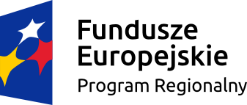 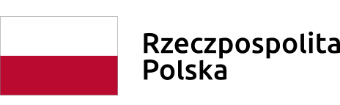 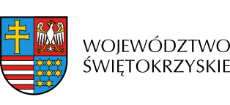 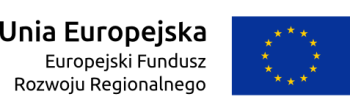 Lp.Nazwa produktuNazwa produktuIlość sztCena jednostkowa 
w zł bruttoWartość brutto w PLNWartość brutto w PLN122345 (3x4)5 (3x4)1szkolna szafka 10-drzwiowaszkolna szafka 10-drzwiowa652szafa na chemikaliaszafa na chemikalia13szkolna szafka 3-skrytkowaszkolna szafka 3-skrytkowa434szkolna szafka 9-skrytkowaszkolna szafka 9-skrytkowa20Wartość ogółemWartość ogółemWartość ogółemWartość ogółemWartość ogółemWartość ogółemSłownie:Słownie: